МІНІСТЕРСТВО ОСВІТИ І НАУКИ УКРАЇНИНАКАЗм. Київ 28.05. 2013 р.								             № 621  Про створення експертно-консультативної радиз питань аутизмуНа виконання рішення колегії Міністерства освіти і науки, молоді та спорту від 01.03.2013 (протокол № 2/3-2) «Про впровадження інклюзивного навчання в загальноосвітніх навчальних закладах: реалії та перспективи», з метою забезпечення  міжвідомчої співпраці  органів виконавчої влади та громадських організацій щодо забезпечення права на освіту дітей з розладами спектру аутизму НАКАЗУЮ:1. Затвердити склад експертно-консультативної ради з питань аутизму, що додається.	2. Експертно-консультативній раді:2.1. Забезпечити проведення експертної оцінки законодавчої та нормативно-правової бази з питань освіти дітей з розладами спектру аутизму до 01.09.2013 р. 	2.2. Розробити програми та методичні рекомендації для навчання та професійної підготовки дітей з розладами спектру аутизму протягом 2013-2014 років.	2.3. Розробити навчальний курс та методичні рекомендації для курсів підвищення кваліфікації педагогічних працівників, які працюють з дітьми з розладами спектру аутизму, протягом 2013-2014 років.	2.4. Розробити методичні рекомендації по складанню індивідуальних програм розвитку дітей з розладами спектру аутизму для педагогів загальноосвітніх навчальних закладів.	2.5. Сприяти вивченню та впровадженню передового вітчизняного та зарубіжного досвіду роботи з дітьми з розладами спектру аутизму в дошкільних, загальноосвітніх та професійно-технічних навчальних закладах.	2.6. Сприяти налагодженню співпраці виконавчих органів виконавчої влади з громадськими організаціями з питань аутизму.	3. Контроль за виконанням цього наказу покласти на директора департаменту загальної середньої та дошкільної освіти Єреська О. В. Заступник Міністра                						Б. М. Жебровський Додатокдо наказу Міністерстваосвіти і науки Українивід 28.05.2013 № 621Складекспертно-консультативної ради з питань аутизму Єресько О. В. -             директор департаменту загальної середньої та дошкільної освітиШинкаренко В. І. -      начальник відділу інклюзивної освіти та інтернатних закладівСич О. В.  -                 помічник-консультант народного депутата України Мірошниченка Ю. Р.                                      (за згодою)Ярмола Н. А. -            завідувач сектором змісту корекційної освіти Інституту  інноваційних                                                        технологій і змісту освітиГрищенко Г. А. -        головний спеціаліст відділу дошкільної та початкової освітиСергієнко І. В. -         консул Міжнародної Асоціації «Аутизм-Європа» (за згодою)Рибченко Л. К. -   директор Міжнародної громадської організації «Фонд допомоги дітям зсиндромом аутизму «Дитина з майбутнім»Андрєєва Н. С.  -         голова правління Благодійної організації «Школа-сходинки»Островська К. О. -  голова громадської організації допомоги аутичним дітям , директор Львівського центру «Відкрите серце», доцент кафедри психології Львівського національного університету ім. І. Франка Івашура Н. С.  -        голова  Харківського Благодійного Фонду допомоги дітям з аутизмом та розладами мовлення «Квіти життя»               Скрипник Т. В. -          голова Ради громадської організації «Системна допомога дітям з аутизмом «Маленький принц», завідувач лабораторії корекції розвитку дітей з аутизмом Інституту спеціальної педагогіки НАПН УкраїниКуценко Т. О. -            науковий співробітник лабораторії проблем аутизму Інституту спеціальної                                педагогіки НАПН України	Мігульова С. О. -         голова Дніпропетровської громадської організації «Особливе дитинство»Шульженко Д. І. -       доктор психологічних наук, професор Інституту колекційної педагогіки та психології імені М. П. ДрагомановаПанічевська Є. Л. -    голова Благодійного фонду «Асоціація батьків дітей з аутизмом»  Курьянов С. В. -         Президент Всеукраїнського Благодійного Фонду «Даун-Синдром»Карбишева В. О.-       заступник директора департаменту професійно-технічної освітиБожко О. А. -      	 головний спеціаліст відділу педагогічної та післядипломної освіти       департаменту вищої освітиДиректор                                                                                                      О. В. Єресько 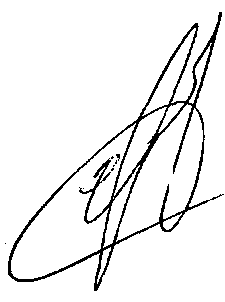 